Meeting NotesMEETING 1: MEETING 2: Exhibit PlanningRoom Map for Exhibit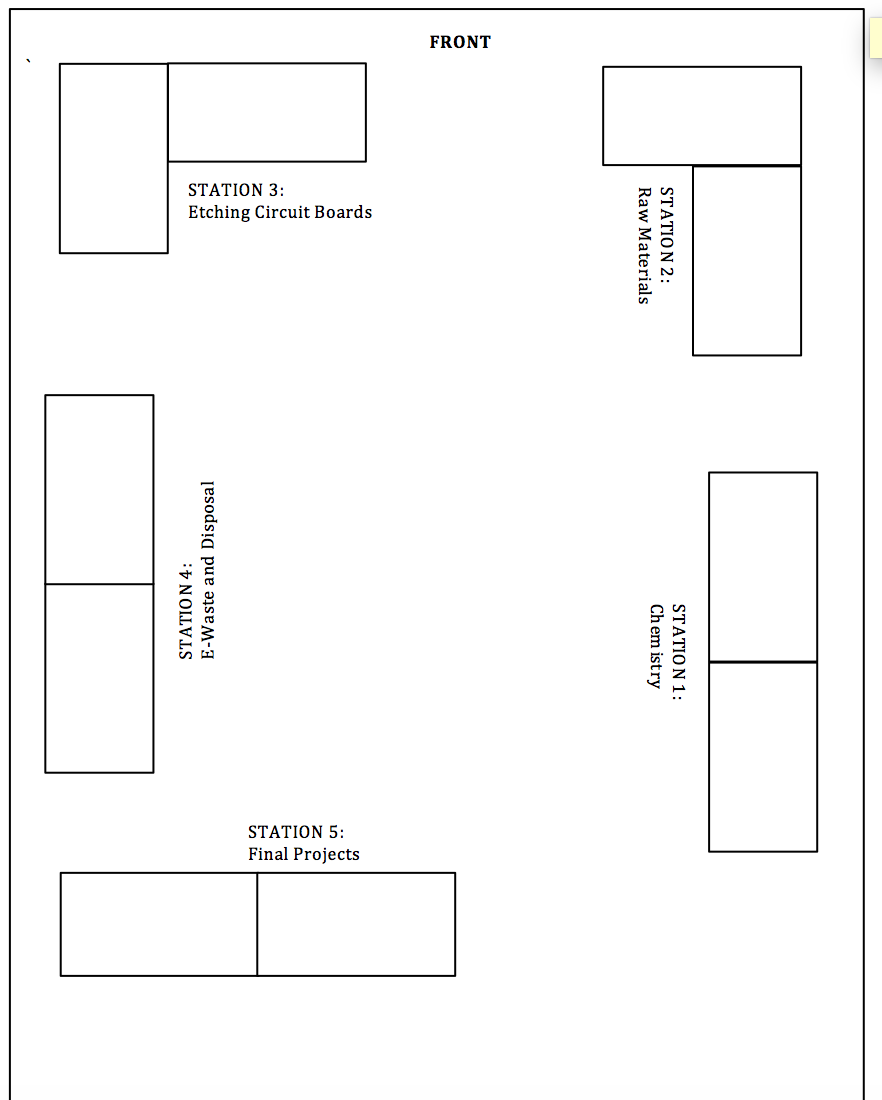 STATION 1: The Language of Chemistry  STATION 2: The Raw Materials of Computing  STATION 3: Manufacturing Circuit Boards STATION 4: Disposal: E-Waste & E-Plastics   STATION 5: Final Projects  Greeter SpeechVolunteers: Meeting Times / DatesGroups / RolesSTATION 1: The Language of Chemistry  STATION 2: The Raw Materials of Computing STATION 3: Manufacturing Circuit Boards  STATION 4: Disposal: E-Waste & E-Plastics  STATION 5: Final Projects GREETERS: Date: Attendance: AGENDA:NOTES: Vision: Discuss structure of the celebration (Museum Exhibit)Discuss schedule of the day, eventStudents select their exhibits. Review exhibit design expectations.Media to Prep: *Review invitation*Review program contentsInvitations, Guests: *Discuss whom to invite from within school community. *Assign students to personally invite specific faculty.GROUPSThe Language of Chemistry:  Leader 1, Leader 2The Raw Materials of Computing:  Leader 1, Leader 2Manufacturing Circuit Boards:  Leader 1, Leader 2Disposal: E-Waste & E-Plastics:  Leader 1, Leader 2Final Projects:  Leader 1, Leader 2OTHER ROLES: Tour Guides & GreetersTOUR GUIDES:  (Prep tasks for Friday: Gallery walk images, folding programs, rehearsing speeches, etc.) GROUPSThe Language of Chemistry:  Leader 1, Leader 2The Raw Materials of Computing:  Leader 1, Leader 2Manufacturing Circuit Boards:  Leader 1, Leader 2Disposal: E-Waste & E-Plastics:  Leader 1, Leader 2Final Projects:  Leader 1, Leader 2OTHER ROLES: Tour Guides & GreetersTOUR GUIDES:  (Prep tasks for Friday: Gallery walk images, folding programs, rehearsing speeches, etc.) Date: Attendance: AGENDA:NOTES: Exhibit Planning: *Time to work on exhibit design, conference with teacher, gather materials. *Review classroom map, begin to get situated around how to set up station.Work to DisplayWhat student work will you display at this table? Interactive ActivityWhat interactive activities will your visitors engage in at this station? VisualsWhat visuals (diagrams, posters, etc.) will you include at your station to make it engaging and informative? Station SpeechStation SpeechStation SpeechWork to DisplayWhat student work will you display at this table? Interactive ActivityWhat interactive activities will your visitors engage in at this station? VisualsWhat visuals (diagrams, posters, etc.) will you include at your station to make it engaging and informative? Station SpeechStation SpeechStation SpeechWork to DisplayWhat student work will you display at this table? Interactive ActivityWhat interactive activities will your visitors engage in at this station? VisualsWhat visuals (diagrams, posters, etc.) will you include at your station to make it engaging and informative? Station SpeechStation SpeechStation SpeechWork to DisplayWhat student work will you display at this table? Interactive ActivityWhat interactive activities will your visitors engage in at this station? VisualsWhat visuals (diagrams, posters, etc.) will you include at your station to make it engaging and informative? Station SpeechStation SpeechStation SpeechWork to DisplayWhat student work will you display at this table? Interactive ActivityWhat interactive activities will your visitors engage in at this station? VisualsWhat visuals (diagrams, posters, etc.) will you include at your station to make it engaging and informative? Station SpeechStation SpeechStation SpeechHi, Welcome to the (redacted) School Museum of Art, Science, and Nature.  Thank you for coming!The exhibit we have on display for you today is about the social and environmental impacts of manufacturing electronics.  There are five stations in our exhibit, and you should visit them in order.  Please take time to visit each station to learn about the different steps required to create electronics, and the ways that each step can impact our world.  The exhibit designers will have student work on display as well as activities to help teach you about manufacturing electronics and the waste produced.  At the final station, you will get to see our final projects, where we created infographics about electronics and the environment. At the back of your program, you can find suggested questions to ask the students at each station.  Thank you again for coming.